様式第１号(第３条関係)       　　　　年　　月　　日	豊岡市長様【申請者】（〒　　　－　　　　）住所氏名連絡先【上記代理人】（〒　　　－　　　　）住所団体名代表者名連絡先補助金等交付申請書1　補助事業等の年度及び名称	　　　　　年度　豊岡市住まいの耐震化促進事業補助金2　補助事業等の目的及び内容　　 　住宅の耐震化を促進し、地震による住宅の倒壊から生命を守る　　　　　　　　　　　　　　　　　ことを目的とした耐震改修工事3　交付申請額			   　　　　　　　円					4　交付申請額の算出の基礎及び補助事業等の経費の配分					(1)　収入　　　　　　　　　　　　　　　　　　　　　　　　　 　　　(単位：円)	　　(2)　支出　　　　　　　　　　　　　　　　　　　　　　　　　　　　 (単位：円)5　着手予定年月日　　	　　　　　　年　　月　　日6　完了予定年月日      　　　　 　　年　　月　　日7　添　付　書　類　①耐震改修工事住宅概要書 ②補助金算定書 ③所有者及び建築年月が確認できる書類の写し ④耐震診断報告書⑤所得証明書の写し ⑥住民票の写し ⑦耐震改修に係る図書⑧住宅改修業者登録制度による登録書の写し ⑨耐震改修工事実績公表同意書⑩委任状（代理人が申請手続きを行う場合）⑪その他市長が必要と認める書類個別様式豊岡市住まいの耐震化促進事業【全体補強型　耐震改修工事費補助】 申請者用チェックシート □　交付申請書　　　　　　　　　　　　　　　　　　　　　　　　　　　　　提出時チェック□　※住宅耐震改修計画策定費補助の実績報告書と同時提出の場合②、③、④、⑦の書類は不要※本チェックシートで確認の上、申請書類に添付してください。様式豊耐改第１－２号耐震改修工事住宅概要書（個表）（全体 ・ 部分 補強型耐震改修工事費補助）【添付書類】店舗等の部分がある場合は、求積図・求積表（※店舗等の部分の床面積の割合がわかるもの）様式豊耐改第２号       　　　　年　　月　　日補 助 金　算 定 ・ 精 算　書【住宅改修業者登録】（〒　　　－　　　　）兵住改　　　　　 第　　　　　　号所在地団体名代表者名連絡先下記のとおり【 見積り ・ 精算 】致します。【全体 ・ 部分 補強型耐震改修工事費補助】※変更交付申請の際に使用する場合は、変更前を( )書きで併記してください。【耐震改修補助金額(f)】　【リフォーム工事費補助金(g)】　【添付書類】耐震改修工事費内訳書様式豊耐改第３号年　　月　　日耐震診断報告書【耐震診断者氏名】（　　）建築士　　　（　　）登録第　　　　　　　号　　　【建築士事務所名】　　　　　　　　　　　　　　　　（　　）建築士事務所（　　）知事登録第　　　　　号様の所有されている住宅の耐震診断の結果について、下記のとおり改修前及び改修後の耐震診断が行われた旨を確認しましたので報告します。この報告書及び添付資料に記載の事項は事実に相違ありません。記【添付資料】耐震診断計算書（改修前後）　　　　　  　豊岡市住まいの耐震化促進事業費補助チェックリスト様式豊耐改第３号（別紙）豊岡市住まいの耐震化促進事業【全体補強型】チェックリスト（１／２）※耐震補強設計を行った建築士の方が記入してください【１】補強設計の適性チェック（木造で「2012年改訂版　木造住宅の耐震診断と補強方法」による一般診断法の場合）様式豊耐改第３号（別紙）豊岡市住まいの耐震化促進事業チェックリスト（２／２）【２】補助対象工事費の適性チェック※住宅の耐震性能の向上のために行う工事は補助対象となりますが、単なるリフォーム工事は補助対象外です。ただし、下表に示すとおり、一部は附帯工事として補助対象となります。様式豊耐改第４号年　　月　　日耐震改修工事実績公表同意書豊岡市長様【住宅改修業者登録】（〒　　　－　　　　）兵住改　　　　　 第　　　　　　号所在地団体名代表者名連絡先　　　　下記のとおり、本工事の実績を公表することについて、同意します。記　　１　業者について        住宅改修業者登録番号、会社名、所在地、連絡先（TEL）、実施件数　　２　工事内容について住宅改修業者登録番号、会社名、工事場所(市町名のみ)、補助種別、建て方、構造、建築年月、階数、戸数、延べ面積、改修前評点、改修後評点、補助対象経費、工事内容、延べ面積当り評点上昇分当り補助対象経費※※補助対象経費÷延べ面積÷（改修後評点－改修前評点）様式第４号(第11条関係)       　　　　年　　月　　日	豊岡市長様【申請者】（〒　　　－　　　　）住所氏名連絡先【上記代理人】（〒　　　－　　　　）住所団体名代表者名連絡先補助事業等実績報告書1　補助事業等の年度及び名称	　　　　　　年度　豊岡市住まいの耐震化促進事業補助金2　補助金等交付決定年月日及び番号	　　年　　月　　日付　　豊建住第 　　号3　補助事業等の成果	　	　　住宅の耐震改修工事が完了した4　交付決定額			  　 　　　　　　　円					5　完了等の区分	　	　　　　　(完了　廃止　会計年度の終了)	6　補助金等の額の算出の基礎及び補助事業等の経費の配分(1)　収入　　　　　　　　　　　　　　　　　　　　　　　　　 　　　(単位：円)	　　(2)　支出　　　　　　　　　　　　　　　　　　　　　　　　　　　　 (単位：円)7着手年月日　	（　　　　年　　月　　日）年　　月　　日　8 完了年月日	（　　　　年　　月　　日）年　　月　　日　9 添付書類　①交付決定通知書の写し ②耐震改修工事実施確認書 ③契約書の写し及び領収書の写し④兵庫県住宅再建共済制度加入証書の写し又は加入申込書の写し⑤耐震改修工事実績公表内容報告書 ⑥委任状（代理人が申請手続きを行う場合）⑦その他市長が必要と認める書類 ⑧補助金請求書 ⑨住宅耐震改修証明申請書備考：申請内容を上段に(　)書きし、実績を下段に記入する。個別様式豊岡市住まいの耐震化促進事業【全体補強型　耐震改修工事費補助】 申請者用チェックシート □　実績報告書　　　　　　　　　　　　　　　　　　　　　　　　　　　　　　提出時チェック□※本チェックシートで確認の上、報告書類に添付してください。様式豊耐改第５号年　　月　　日耐震改修工事実施確認書本耐震改修工事は、　　　　年　　月　　日付　　第　　　　号の交付決定通知書のとおり実施しており、当該申請書に記載している改修後の耐震性能を有することを確認しましたので、補助金交付決定通知書第６項に規定する耐震改修工事状況写真を添えて報告します。この確認書に記載の事項は事実に相違ありません。確認者氏名　　　　　　　　　　　　    　　（　　）建築士　　　（　　）登録第　　　　　　　号建築士事務所名　　　　　　　　　　　　　　　　　　（　　）建築士事務所（　　）知事登録第　　　　　号□　耐震改修工事状況写真（写真は次頁以降に添付）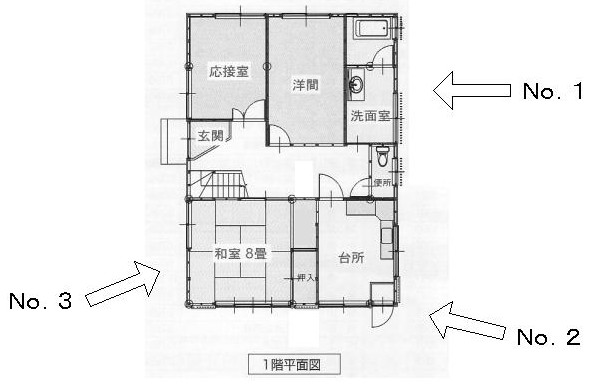 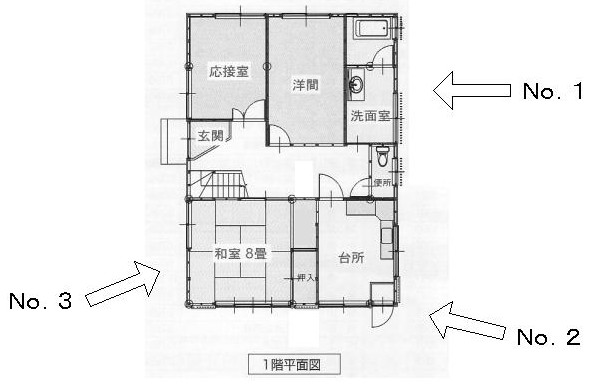 ※ 工事写真撮影箇所図について(1) 右図の例にならって撮影箇所を図示してください（別紙可）。(2) 補強箇所を明示し、凡例を設ける等して適宜補強方法を付記してください。(3) 次頁以降の工事写真には、工事写真撮影箇所図の補強箇所番号を明示してください。※ 工事写真について　 (1) 工事写真は次頁様式を参考に、改修前・工事中・改修後の写真を添付してください。　　　例）構造用合板による補強、接合部補強を行う場合の写真例　　　　　改修前、接合部補強（柱頭左・柱頭右・柱脚左・柱脚右）、構造用合板（受材等設置、合板設置）、仕上参考様式写真No.　　　　工事箇所No.　　　　　　　　　　写真No.　　　　工事箇所No.　工事内容（　　　　　　　　　　　　）　　  　　　工事内容（　　　　　　　　　　　　）写真No.　　　　工事箇所No. 　　　　　　　　　 写真No. 　　　　工事箇所No. 　工事内容（　　　　　　　　　　　　）　　　　　　工事内容（　　　　　　　　　　　　）写真No. 　　　　工事箇所No. 　　　　　　　　　写真No. 　　　　工事箇所No. 　工事内容（　　　　　　　　　　　　）　　　　　　工事内容（　　　　　　　　　　　　）※　この用紙をコピーの上、お使いください。（あくまで参考様式であり、類似の他様式でも可。）（第　　面／　　面）　　　 様式豊耐改第６号年　　月　　日耐震改修工事実績公表内容報告書豊岡市長様【住宅改修業者登録】（〒　　　－　　　　）兵住改　　　　　 第　　　　　　号所在地団体名代表者名連絡先　　　　下記のとおり、本工事の実績について、報告します。記　　　※補助対象経費(⑪)÷延べ面積(⑧)÷（改修後評点(⑩)－改修前評点(⑨)）様式第６号(第15条関係)　　年　　月　　日　　豊岡市長　　　　様申請者の氏名又は名称　　　　　　　　　　申請者の住所　　　　　　　　　　　　　　補助金等交付請求書記１　補助事業等の年度及び名称　　　　　　　　　　年度　豊岡市住まいの耐震化促進事業補助金２　補助金等交付決定年月日及び番号　　　　　　  年　　月　　日　　豊建住第　　　号３　補助金等交付決定額　　　　　　　　　　　　　　　　　　　　　　円４　請求額　　　　　　　　　　　　　　　　　　　　　　　　　　　　円５　請求内容(概算払　精算払)６　補助金等額確定年月日及び番号　　　　　　　  年　　月　　日　　豊建住第　　　号７　補助金等確定額　　　　　　　　　　　　　　　　　　　　　　　　円８　補助金等既受領額　　　　　　　　　　　　　　　　　　　　　０　円９　補助金等の振込先口座科　目予算額概　要耐震改修工事費補助金豊岡市住まいの耐震化促進事業補助金全体 ・ 部分 補強型　補助率4/5自己負担金計科　目予算額左欄のうち補助対象額概　要概　要耐震改修工事費全体見積額計確認項目確認項目確認項目審査結果Ａ．補助金交付申請書（様式第１号）Ａ．補助金交付申請書（様式第１号）Ａ．補助金交付申請書（様式第１号）□ 有(1) 申請者の住所(郵便番号)、氏名(1) 申請者の住所(郵便番号)、氏名□ 適　(2) 上記代理人の住所(郵便番号)、氏名(2) 上記代理人の住所(郵便番号)、氏名□ 適　□対象外交付申請額の算出の基礎及び補助事業等の経費の配分交付申請額の算出の基礎及び補助事業等の経費の配分□ 有(1) 科目（様式記入例確認)(1) 科目（様式記入例確認)□ 適(2) 予算額（単位円、収支の計が一致）(2) 予算額（単位円、収支の計が一致）□ 適(3) 市住宅耐震リフォーム補助金の有・無(3) 市住宅耐震リフォーム補助金の有・無□ 有　□無(4) 摘要（補助対象外の見積を含む場合は、「全体見積額」を記載）(4) 摘要（補助対象外の見積を含む場合は、「全体見積額」を記載）□ 適　□対象外①．耐震改修工事住宅概要書（個表）①．耐震改修工事住宅概要書（個表）①．耐震改修工事住宅概要書（個表）□ 有(1) 建築物の所在地（証明書の地番を記入）(1) 建築物の所在地（証明書の地番を記入）□ 適(2) 建築物所有者（証明書と一致）(2) 建築物所有者（証明書と一致）□ 適(3) 建築物所有者の住所（証明書と一致）(3) 建築物所有者の住所（証明書と一致）□ 適(4) 建築年月（証明書と一致）(4) 建築年月（証明書と一致）□ 適(5) 証明書と面積があっているか(5) 証明書と面積があっているか□ 適②．補助金算定書②．補助金算定書②．補助金算定書□ 有　□不要(1) 補助金　算定・精算　書　になっているか□ 適(2) 下記のとおり　見積り・精算　致します　になっているか□ 適(3) 住宅耐震改修工事費補助が○で囲われているか□ 適(4) 算定額は工事費内訳書と一致しているか　　　　　　　　　　　　　　　　□ 適(5) 工事費内訳書（明細書）の検算□ 適③．所有者及び建築年が確認できる書類の写し③．所有者及び建築年が確認できる書類の写し③．所有者及び建築年が確認できる書類の写し□ 有　□不要□ 住宅の建築確認通知書又は検査済証□ 住宅の建築確認通知書又は検査済証□ 住宅の登記事項証明書□ 住宅の登記事項証明書□ 住宅の固定資産課税台帳（評価額）証明書　□ 住宅の固定資産課税台帳（評価額）証明書　④．耐震診断報告書④．耐震診断報告書④．耐震診断報告書□ 有　□不要(1) 耐震診断を行った建築士（耐震診断者）の記名□ 適(2) 改修前後における耐震診断計算書の添付□ 適⑤．所得証明書の写し※市町の発行する市町県民税課税（所得）証明書所得が12,000千円（給与収入のみの者にあっては給与収入が14,200千円）以下の県民であるか⑤．所得証明書の写し※市町の発行する市町県民税課税（所得）証明書所得が12,000千円（給与収入のみの者にあっては給与収入が14,200千円）以下の県民であるか⑤．所得証明書の写し※市町の発行する市町県民税課税（所得）証明書所得が12,000千円（給与収入のみの者にあっては給与収入が14,200千円）以下の県民であるか□ 適⑥. 住民票の写し⑥. 住民票の写し⑥. 住民票の写し□ 有⑦．耐震改修に係る図書（設計図書には建築士の記名）⑦．耐震改修に係る図書（設計図書には建築士の記名）⑦．耐震改修に係る図書（設計図書には建築士の記名）□ 有　□不要(1) 付近見取り図□ 適(2) 配置図□ 適(3) 平面図及び立面図（耐震改修前後）□ 適(4) その他耐震改修工事内容が確認できる図書（詳細図、屋根伏図等）□ 適(5) 改修工事に係る建築確認済証（必要な場合）□ 適　□対象外⑧．改修工事を実施する事業者の兵庫県「住宅改修事業の適正化に関する条例」に基づく住宅改修業者登録制度による登録証の写し⑧．改修工事を実施する事業者の兵庫県「住宅改修事業の適正化に関する条例」に基づく住宅改修業者登録制度による登録証の写し⑧．改修工事を実施する事業者の兵庫県「住宅改修事業の適正化に関する条例」に基づく住宅改修業者登録制度による登録証の写し□ 有⑨. 耐震改修工事実績公表同意書⑨. 耐震改修工事実績公表同意書⑨. 耐震改修工事実績公表同意書□ 適⑩．委任状（代理人が申請手続きを行う場合）⑩．委任状（代理人が申請手続きを行う場合）⑩．委任状（代理人が申請手続きを行う場合）□ 有　□対象外⑪. その他市長が必要と認める書類⑪. その他市長が必要と認める書類⑪. その他市長が必要と認める書類□ 適　□対象外上部構造点等が必要値の2倍を超える場合、理由書が添付されているか上部構造点等が必要値の2倍を超える場合、理由書が添付されているか上部構造点等が必要値の2倍を超える場合、理由書が添付されているか□ 有　□対象外添付資料の順番はあっているか添付資料の順番はあっているか添付資料の順番はあっているか□ 適住宅の名称住宅の所在地（地番）１ 申請者の住所と同一２ 申請者の住所と別１ 申請者の住所と同一２ 申請者の住所と別１ 申請者の住所と同一２ 申請者の住所と別１ 申請者の住所と同一２ 申請者の住所と別住宅の所有者氏名住宅の所有者住所℡℡℡℡℡℡℡℡℡℡℡工事監理者又は施工者事務所等名事務所等名事務所等名工事監理者又は施工者担当者氏名担当者氏名担当者氏名℡℡℡℡℡℡℡℡℡建築確認年月日年　　月　　日　　第　　　　　号　・　不明年　　月　　日　　第　　　　　号　・　不明年　　月　　日　　第　　　　　号　・　不明年　　月　　日　　第　　　　　号　・　不明年　　月　　日　　第　　　　　号　・　不明年　　月　　日　　第　　　　　号　・　不明年　　月　　日　　第　　　　　号　・　不明年　　月　　日　　第　　　　　号　・　不明年　　月　　日　　第　　　　　号　・　不明年　　月　　日　　第　　　　　号　・　不明年　　月　　日　　第　　　　　号　・　不明年　　月　　日　　第　　　　　号　・　不明検査済証年　　月　　日　　第　　　　　号　・　不明年　　月　　日　　第　　　　　号　・　不明年　　月　　日　　第　　　　　号　・　不明年　　月　　日　　第　　　　　号　・　不明年　　月　　日　　第　　　　　号　・　不明年　　月　　日　　第　　　　　号　・　不明年　　月　　日　　第　　　　　号　・　不明年　　月　　日　　第　　　　　号　・　不明年　　月　　日　　第　　　　　号　・　不明年　　月　　日　　第　　　　　号　・　不明年　　月　　日　　第　　　　　号　・　不明年　　月　　日　　第　　　　　号　・　不明建築年月年　　月頃竣工年　　月頃竣工年　　月頃竣工年　　月頃竣工年　　月頃竣工年　　月頃竣工年　　月頃竣工年　　月頃竣工年　　月頃竣工年　　月頃竣工年　　月頃竣工年　　月頃竣工形態種別・規模木造戸建（ 専用・店舗その他の併用 ）住宅　　地上   階建て木造戸建（ 専用・店舗その他の併用 ）住宅　　地上   階建て木造戸建（ 専用・店舗その他の併用 ）住宅　　地上   階建て木造戸建（ 専用・店舗その他の併用 ）住宅　　地上   階建て木造戸建（ 専用・店舗その他の併用 ）住宅　　地上   階建て木造戸建（ 専用・店舗その他の併用 ）住宅　　地上   階建て木造戸建（ 専用・店舗その他の併用 ）住宅　　地上   階建て木造戸建（ 専用・店舗その他の併用 ）住宅　　地上   階建て木造戸建（ 専用・店舗その他の併用 ）住宅　　地上   階建て木造戸建（ 専用・店舗その他の併用 ）住宅　　地上   階建て木造戸建（ 専用・店舗その他の併用 ）住宅　　地上   階建て木造戸建（ 専用・店舗その他の併用 ）住宅　　地上   階建て形態種別・規模延べ面積　　　．　㎡　（店舗等の用に供する面積　　　．　㎡）延べ面積　　　．　㎡　（店舗等の用に供する面積　　　．　㎡）延べ面積　　　．　㎡　（店舗等の用に供する面積　　　．　㎡）延べ面積　　　．　㎡　（店舗等の用に供する面積　　　．　㎡）延べ面積　　　．　㎡　（店舗等の用に供する面積　　　．　㎡）延べ面積　　　．　㎡　（店舗等の用に供する面積　　　．　㎡）延べ面積　　　．　㎡　（店舗等の用に供する面積　　　．　㎡）延べ面積　　　．　㎡　（店舗等の用に供する面積　　　．　㎡）延べ面積　　　．　㎡　（店舗等の用に供する面積　　　．　㎡）延べ面積　　　．　㎡　（店舗等の用に供する面積　　　．　㎡）延べ面積　　　．　㎡　（店舗等の用に供する面積　　　．　㎡）延べ面積　　　．　㎡　（店舗等の用に供する面積　　　．　㎡）形態種別木造戸建（ 専用・店舗その他の併用 ）住宅　　　　　　　　木造戸建（ 専用・店舗その他の併用 ）住宅　　　　　　　　木造戸建（ 専用・店舗その他の併用 ）住宅　　　　　　　　木造戸建（ 専用・店舗その他の併用 ）住宅　　　　　　　　木造戸建（ 専用・店舗その他の併用 ）住宅　　　　　　　　木造戸建（ 専用・店舗その他の併用 ）住宅　　　　　　　　木造戸建（ 専用・店舗その他の併用 ）住宅　　　　　　　　木造戸建（ 専用・店舗その他の併用 ）住宅　　　　　　　　木造戸建（ 専用・店舗その他の併用 ）住宅　　　　　　　　木造戸建（ 専用・店舗その他の併用 ）住宅　　　　　　　　木造戸建（ 専用・店舗その他の併用 ）住宅　　　　　　　　木造戸建（ 専用・店舗その他の併用 ）住宅　　　　　　　　規　模改修前：上段(　)書き改修後：下段地上地上(　)(　)(　)階　地下(　)階　塔屋階　塔屋(　)階階規　模改修前：上段(　)書き改修後：下段建築面積建築面積建築面積建築面積建築面積()㎡　　　　延べ面積㎡　　　　延べ面積㎡　　　　延べ面積()()㎡設備要件１　居室　　２　台所　　３　トイレ　　４　出入口１　居室　　２　台所　　３　トイレ　　４　出入口１　居室　　２　台所　　３　トイレ　　４　出入口１　居室　　２　台所　　３　トイレ　　４　出入口１　居室　　２　台所　　３　トイレ　　４　出入口１　居室　　２　台所　　３　トイレ　　４　出入口１　居室　　２　台所　　３　トイレ　　４　出入口１　居室　　２　台所　　３　トイレ　　４　出入口１　居室　　２　台所　　３　トイレ　　４　出入口１　居室　　２　台所　　３　トイレ　　４　出入口１　居室　　２　台所　　３　トイレ　　４　出入口１　居室　　２　台所　　３　トイレ　　４　出入口店舗等併用住宅の場合の規模店舗等の用に供する部分の床　面　積店舗等の用に供する部分の床　面　積店舗等の用に供する部分の床　面　積店舗等の用に供する部分の床　面　積㎡㎡延べ面積に対する店舗等の用に供する部分の床面積の割合延べ面積に対する店舗等の用に供する部分の床面積の割合延べ面積に対する店舗等の用に供する部分の床面積の割合％％％構造種別１　木造　　　２　鉄骨造　　　３　鉄筋コンクリート造４　鉄骨鉄筋コンクリート造　　５　その他（　　　　　　）１　木造　　　２　鉄骨造　　　３　鉄筋コンクリート造４　鉄骨鉄筋コンクリート造　　５　その他（　　　　　　）１　木造　　　２　鉄骨造　　　３　鉄筋コンクリート造４　鉄骨鉄筋コンクリート造　　５　その他（　　　　　　）１　木造　　　２　鉄骨造　　　３　鉄筋コンクリート造４　鉄骨鉄筋コンクリート造　　５　その他（　　　　　　）１　木造　　　２　鉄骨造　　　３　鉄筋コンクリート造４　鉄骨鉄筋コンクリート造　　５　その他（　　　　　　）１　木造　　　２　鉄骨造　　　３　鉄筋コンクリート造４　鉄骨鉄筋コンクリート造　　５　その他（　　　　　　）１　木造　　　２　鉄骨造　　　３　鉄筋コンクリート造４　鉄骨鉄筋コンクリート造　　５　その他（　　　　　　）１　木造　　　２　鉄骨造　　　３　鉄筋コンクリート造４　鉄骨鉄筋コンクリート造　　５　その他（　　　　　　）１　木造　　　２　鉄骨造　　　３　鉄筋コンクリート造４　鉄骨鉄筋コンクリート造　　５　その他（　　　　　　）１　木造　　　２　鉄骨造　　　３　鉄筋コンクリート造４　鉄骨鉄筋コンクリート造　　５　その他（　　　　　　）１　木造　　　２　鉄骨造　　　３　鉄筋コンクリート造４　鉄骨鉄筋コンクリート造　　５　その他（　　　　　　）１　木造　　　２　鉄骨造　　　３　鉄筋コンクリート造４　鉄骨鉄筋コンクリート造　　５　その他（　　　　　　）備　考住宅の所有者住宅の所有者住宅の所有者住宅の所在地住宅の所在地住宅の所在地住宅の建て方住宅の建て方住宅の建て方□ 戸建住宅□ 戸建住宅□ 戸建住宅□ 共同住宅□ 共同住宅（共同住宅の場合）（共同住宅の場合）住戸数住戸数住戸数戸戸（共同住宅の場合）（共同住宅の場合）うち補助対象戸数うち補助対象戸数うち補助対象戸数戸戸全体見積額(e)=(a)+(b)+(c)+(d)全体見積額(e)=(a)+(b)+(c)+(d)全体見積額(e)=(a)+(b)+(c)+(d)全体見積額(e)=(a)+(b)+(c)+(d)円 円 円 消費税相当額含む耐震改修補助対象工事費耐震改修補助対象工事費(a)円 円 消費税相当額含むリフォーム補助対象工事費リフォーム補助対象工事費(b)円 円 消費税相当額含む対象外その他補助対象工事費(c)円 円 消費税相当額含む対象外その他工事費(d)円 円 消費税相当額含む耐震改修補助金額(f)耐震改修補助金額(f)耐震改修補助金額(f)耐震改修補助金額(f)円 円 円 リフォーム工事費補助金(g)リフォーム工事費補助金(g)リフォーム工事費補助金(g)リフォーム工事費補助金(g)円 円 円 その他の補助金額(h)その他の補助金額(h)その他の補助金額(h)その他の補助金額(h)円 円 円 耐震改修工事に要する額 (a)×4/5全体補強型（上限1,200,000円）部分補強型（上限  500,000円）補助金額(f)耐震改修工事に要する額 (a)×4/5全体補強型（上限1,200,000円）部分補強型（上限  500,000円）,000円リフォーム工事に要する額 (b)×1/6（上限 300,000円）補助金額(g)リフォーム工事に要する額 (b)×1/6（上限 300,000円）,000円１　住宅の名称１　住宅の名称所在地２　耐震診断の方法２　耐震診断の方法３　改修前における耐震診断結果※１評点　　　　　３　改修前における耐震診断結果※１評点　　　　　（所　見）４　改修後における耐震診断結果評点　　　　　４　改修後における耐震診断結果評点　　　　　（耐震改修の方針）４　改修後における耐震診断結果評点　　　　　４　改修後における耐震診断結果評点　　　　　（具体的な補強方法）５　備　考５　備　考以下のとおり当該申請書について適切に作成されていることを確認しました。設計者氏名　　　　　　　　　      　　　   （　　　）建築士　（　　　）登録第　　　　号以下のとおり当該申請書について適切に作成されていることを確認しました。設計者氏名　　　　　　　　　      　　　   （　　　）建築士　（　　　）登録第　　　　号建築士事務所名建築士事務所名（　　　　）知事登録第　　　　　　　　　　号住宅の所有者住宅の所在地項　目項　目確認内容及び数値等記入確認内容及び数値等記入確認内容及び数値等記入項　目項　目確認内容及び数値等記入確認内容及び数値等記入確認内容及び数値等記入YESNO(1) 診断対象部分(1) 診断対象部分昭和56年6月以降の増築部分が構造的に独立していることを確認した昭和56年6月以降の増築部分が構造的に独立していることを確認した昭和56年6月以降の増築部分が構造的に独立していることを確認した(1) 診断対象部分(1) 診断対象部分建築物全体を耐震診断の対象とした建築物全体を耐震診断の対象とした建築物全体を耐震診断の対象とした(2) 改修前の評点(2) 改修前の評点改修前の評点が1.0未満である改修前の評点が1.0未満である改修前の評点が1.0未満である(3) 改修後の評点(3) 改修後の評点改修後の評点が1.0以上である改修後の評点が1.0以上である改修後の評点が1.0以上である(4) 耐震診断方法(改修後)(4) 耐震診断方法(改修後)次のア～ウいずれかに該当する（○で囲んでください）　ア　一般財団法人日本建築防災協会による「木造住宅の耐震診断と補強方法」（2012年改訂版、2004年改訂版）による一般診断法又は精密診断法　イ　建築基準法施行令第３章第８節に規定する構造計算による耐震診断　ウ　上記ア・イに掲げる方法と同等と認められる耐震診断　　　耐震診断方法（　　　　　　　　　　　　　　　　　）次のア～ウいずれかに該当する（○で囲んでください）　ア　一般財団法人日本建築防災協会による「木造住宅の耐震診断と補強方法」（2012年改訂版、2004年改訂版）による一般診断法又は精密診断法　イ　建築基準法施行令第３章第８節に規定する構造計算による耐震診断　ウ　上記ア・イに掲げる方法と同等と認められる耐震診断　　　耐震診断方法（　　　　　　　　　　　　　　　　　）次のア～ウいずれかに該当する（○で囲んでください）　ア　一般財団法人日本建築防災協会による「木造住宅の耐震診断と補強方法」（2012年改訂版、2004年改訂版）による一般診断法又は精密診断法　イ　建築基準法施行令第３章第８節に規定する構造計算による耐震診断　ウ　上記ア・イに掲げる方法と同等と認められる耐震診断　　　耐震診断方法（　　　　　　　　　　　　　　　　　）(5) 延べ面積(5) 延べ面積耐震改修工事住宅概要書（様式第耐震定第1号)とほぼ同じである　交付申請時（　　　　）㎡≒今回診断面積（　　　　）㎡耐震改修工事住宅概要書（様式第耐震定第1号)とほぼ同じである　交付申請時（　　　　）㎡≒今回診断面積（　　　　）㎡耐震改修工事住宅概要書（様式第耐震定第1号)とほぼ同じである　交付申請時（　　　　）㎡≒今回診断面積（　　　　）㎡(6) 適用範囲(6) 適用範囲丸太組工法、旧38条認定、型式適合認定のいずれにも該当していない丸太組工法、旧38条認定、型式適合認定のいずれにも該当していない丸太組工法、旧38条認定、型式適合認定のいずれにも該当していない(7) モデル化(7) モデル化壁配置、柱スパン、各室形状等が構造図や診断モデルと整合している壁配置、柱スパン、各室形状等が構造図や診断モデルと整合している壁配置、柱スパン、各室形状等が構造図や診断モデルと整合している(8) 構造形式(8) 構造形式平面的混構造ではない木造住宅である平面的混構造ではない木造住宅である平面的混構造ではない木造住宅である(9) 荷重の割増し(9) 荷重の割増し多雪区域なので割増しを行った　割増係数（　　倍）多雪区域なので割増しを行った　割増係数（　　倍）多雪区域なので割増しを行った　割増係数（　　倍）(10) 地盤(10) 地盤地盤災害の可能性の有無を判断するために建物周辺の地形・地盤を調査した地盤災害の可能性の有無を判断するために建物周辺の地形・地盤を調査した地盤災害の可能性の有無を判断するために建物周辺の地形・地盤を調査した(11) 短辺割増し(11) 短辺割増し・簡便法の場合短辺の長さが4.0ｍ未満なので1.13倍とした短辺の長さが4.0ｍ未満なので1.13倍とした短辺の長さが4.0ｍ未満なので1.13倍とした・精算法の場合短辺の長さが6.0ｍ未満であり短辺の長さが6.0ｍ未満であり短辺の長さが6.0ｍ未満であり・精算法の場合ア　4.0ｍ未満なので1.3倍としたア　4.0ｍ未満なので1.3倍としたア　4.0ｍ未満なので1.3倍とした・精算法の場合　イ　4.0ｍ以上6.0ｍ未満なので1.15倍とした　イ　4.0ｍ以上6.0ｍ未満なので1.15倍とした　イ　4.0ｍ以上6.0ｍ未満なので1.15倍とした(12) 接合部低減係数(12) 接合部低減係数低減係数は、接合部Ⅰ～接合部Ⅳ、基礎Ⅰ～基礎Ⅲの組合せを考慮し適切に算出した低減係数は、接合部Ⅰ～接合部Ⅳ、基礎Ⅰ～基礎Ⅲの組合せを考慮し適切に算出した低減係数は、接合部Ⅰ～接合部Ⅳ、基礎Ⅰ～基礎Ⅲの組合せを考慮し適切に算出した・接合部Ⅰの場合　　　　のみの確認事項金物を平成12年建設省告示1460号二の表から選定し妥当性を確認した金物を平成12年建設省告示1460号二の表から選定し妥当性を確認した金物を平成12年建設省告示1460号二の表から選定し妥当性を確認した・接合部Ⅰの場合　　　　のみの確認事項金物をＮ値計算により選定し換算Ｎ値計算書の添付、妥当性を確認した金物をＮ値計算により選定し換算Ｎ値計算書の添付、妥当性を確認した金物をＮ値計算により選定し換算Ｎ値計算書の添付、妥当性を確認した・接合部Ⅰの場合　　　　のみの確認事項金物の種類の妥当性を確認するとともに、図面に明記した金物の種類の妥当性を確認するとともに、図面に明記した金物の種類の妥当性を確認するとともに、図面に明記した(13) 耐力算定用面積(13) 耐力算定用面積(13) 耐力算定用面積庇・バルコニー等の面積の加算は適切である(14) 保有耐力(14) 保有耐力(14) 保有耐力強さＰ＝Ｐw＋Ｐe　の加算は適切である（Ｐw：壁の耐力、Ｐe：その他の耐震要素の耐力）項　目確認内容及び数値等記入項　目確認内容及び数値等記入YESNO(15) 壁強さ倍率壁強さ倍率は二重加算していない(15) 壁強さ倍率筋交いと合板の壁強度の合計が10kN/mを超える場合は10kN/mとした(16) 壁長さ筋交いの場合は90ｃｍ以上、面材の場合は60ｃｍ以上のみを計測した(17) 配置低減耐力要素の配置、剛性率や偏心率等の状況に応じた適切な低減を行った(18) 劣化事象劣化事象が認められたので係数の低減を行った(19) 上部構造評点各階・各方向（Ｘ・Ｙ）について、保有する耐力を必要耐力で除した値を算出し、その最小値を上部構造評点とした(20) 基礎現況及び計画の基礎の状況が計算書と整合していることを確認した項　目確認内容及び数値等記入項　目確認内容及び数値等記入YESNO(1) 本体工事の内容以下のア～カ以外の経費が含まれていないことを確認した　ア　基礎、柱、はり及び耐力壁の補強工事（地盤改良工事を含む。）イ　屋根を軽量化する工事ウ　床面の剛性を高める工事エ　知事が別途認める工法により耐震改修を行い、かつ、上記アと同等の耐震性を有するものと認められるものオ　減築工事（減築後も設備要件を満たすものに限る）カ　上記の工事に伴い必要となる附帯工事(2) 附帯工事の内容①　補強する壁の周囲91㎝範囲内の外壁及び耐震改修工事を実施する室に係る、内壁、天井及び床の撤去並びに復旧工事のみが補助対象(2) 附帯工事の内容②　附帯工事は、撤去・復旧であり機能向上となっていない(2) 附帯工事の内容③　建具の取り替え工事、配管・配線の切替工事及び既存の備品等（キッチンセット（吊り戸棚を含む。）、洗面化粧台、便器、浴槽、空調機等）の取り外し、再取り付けに係る工事は耐力壁設置工事に伴い必要となるものである(2) 附帯工事の内容④　屋根の下地材及び樋の取り替え工事は屋根の軽量化に伴うものである(2) 附帯工事の内容⑤　屋根の軽量化に伴う樋工事には竪樋を含んでいない(2) 附帯工事の内容⑥　劣化改善工事は耐震改修と同時に行うものである科　目決算額概　要耐震改修工事費補助金(　　　　　　　　)豊岡市住まいの耐震化促進事業補助金全体 ・ 部分 補強型　補助率4/5耐震改修工事費補助金豊岡市住まいの耐震化促進事業補助金全体 ・ 部分 補強型　補助率4/5自己負担金(　　　　　　　　)自己負担金(　　　　　　　　)計(　　　　　　　　)計 科　目決算額左欄のうち補助対象額概　要概　要耐震改修工事費(　　　　　　　　)(　　　　　　　)全体契約額耐震改修工事費全体契約額(　　　　　　　　)(　　　　　　　)計(　　　　　　　　)(　　　　　　　)計確認項目確認項目確認項目確認結果Ａ．補助事業実績報告書【様式第４号（第11条関係）】Ａ．補助事業実績報告書【様式第４号（第11条関係）】Ａ．補助事業実績報告書【様式第４号（第11条関係）】□ 有(1) 申請者の住所（郵便番号）、氏名□ 適(2) 上記代理人の住所（郵便番号）、氏名□ 適　□対象外(3) 交付決定通知書との整合性（交付決定年月日、番号）□ 適(4) 事業の着手年月日、完了年月日（契約書、領収書の日付との整合性）・着手年月日の上段は申請内容、下段（実績）は契約書契約日・完了年月日の上段は申請内容、下段（実績）は領収書支払日□ 適補助金等の額の算出の基礎及び補助事業等の経費の配分□ 有(1) 科目（様式記入例確認)□ 適(2) 決算額（単位円、収支の計が一致）□ 適(3) 摘要（補助対象外の契約を含む場合は、「全体契約額」を記載）□ 適　□対象外①．交付決定通知書の写しが添付されているか①．交付決定通知書の写しが添付されているか①．交付決定通知書の写しが添付されているか□ 有②．耐震改修工事実施確認書②．耐震改修工事実施確認書②．耐震改修工事実施確認書□ 有(1) 工事確認者の記名□ 適(2) 交付決定の条件で指定した工事写真の添付（日付は適正か）□ 適③．耐震改修工事請負契約書の写し及び領収書の写し③．耐震改修工事請負契約書の写し及び領収書の写し③．耐震改修工事請負契約書の写し及び領収書の写し□ 有(1) 契約書原本と写しの整合性（提出時に原本提示）(1) 契約書原本と写しの整合性（提出時に原本提示）□ 適(2) 契約日（交付決定通知年月日以降となっているか）(2) 契約日（交付決定通知年月日以降となっているか）□ 適(3) 交付申請時の見積額と契約額の相違　　※補助金額が変更となる場合は変更交付申請が必要(3) 交付申請時の見積額と契約額の相違　　※補助金額が変更となる場合は変更交付申請が必要□有　□無(4) 契約書と領収書の相違はないか（金額の一致が必要）(4) 契約書と領収書の相違はないか（金額の一致が必要）□ 適(5) 契約書及び領収書の名義（申請者と名義人に相違はないか）(5) 契約書及び領収書の名義（申請者と名義人に相違はないか）□ 適(6) 契約書・領収書の金額は全体契約額(1-(4)摘要)と同じか(6) 契約書・領収書の金額は全体契約額(1-(4)摘要)と同じか□ 適　□対象外(7) 問(6)対象外の時、契約書・領収書の金額は収支決算書計と同じか(7) 問(6)対象外の時、契約書・領収書の金額は収支決算書計と同じか□ 適　□対象外(8) 収入印紙が貼付されているか(8) 収入印紙が貼付されているか□ 適④．兵庫県住宅再建共済制度加入証書の写し又は加入申込書の写し（ただし、提出時に原本提示）④．兵庫県住宅再建共済制度加入証書の写し又は加入申込書の写し（ただし、提出時に原本提示）④．兵庫県住宅再建共済制度加入証書の写し又は加入申込書の写し（ただし、提出時に原本提示）□加入証書写し 有□申込書原本　 有(1) 加入者印は押印されているか（加入申込書の場合）□ 適(2) 住宅の所在地、住宅の用途、戸数は適正か（加入申込書の場合）□ 適(3) 金融機関、支店名に漏れはないか（加入申込書の場合）□ 適(4) 申込み内容、支払い方法が選ばれているか（加入申込書の場合）□ 適⑤. 耐震改修工事実績公表内容報告書⑤. 耐震改修工事実績公表内容報告書⑤. 耐震改修工事実績公表内容報告書□ 適⑥．委任状（代理人が申請手続きを行う場合）⑥．委任状（代理人が申請手続きを行う場合）⑥．委任状（代理人が申請手続きを行う場合）□ 有　□対象外□ 既提出済⑦．その他市長が必要と認める書類が添付されているか	⑦．その他市長が必要と認める書類が添付されているか	⑦．その他市長が必要と認める書類が添付されているか	□ 適　□対象外⑧．補助金請求書（金額・住所・氏名のみ記入、日付は記入しない）⑧．補助金請求書（金額・住所・氏名のみ記入、日付は記入しない）⑧．補助金請求書（金額・住所・氏名のみ記入、日付は記入しない）□ 有⑨．住宅耐震改修証明申請書⑨．住宅耐震改修証明申請書⑨．住宅耐震改修証明申請書□ 有　□対象外添付資料の順番はあっているか添付資料の順番はあっているか添付資料の順番はあっているか□ 適１　住宅の名称１　住宅の名称所在地〒２　工事写真撮影箇所図※２　工事写真撮影箇所図※２　工事写真撮影箇所図※①工事場所(市町名のみ)②補助種別□ 全体補強型　耐震改修工事費補助□ 部分補強型　簡易耐震改修工事費補助③建て方□ 戸建住宅　　□ 共同住宅④構造⑤建築年月⑥階数地上　　　　階　　　地下　　　階⑦戸数　　　　　　　戸⑧延べ面積（㎡）　　　　　　　㎡⑨改修前評点⑩改修後評点⑪補助対象経費（円）　　　　　　　　　　　　　　　円⑫工事内容□ 基礎、柱、はり、耐力壁等の補強工事□ 屋根軽量化工事□ 耐震改修以外の工事(補助対象経費に含んでいる場合のみ)⑬延べ面積当り評点上昇分当り補助対象経費※　　　　　　　　　　　　　　　円金融機関名本店・支店名本店・支店名本店・支店名本店・支店名本店・支店名本店・支店名預金種目１ 普通　　　　　２ 当座１ 普通　　　　　２ 当座１ 普通　　　　　２ 当座１ 普通　　　　　２ 当座１ 普通　　　　　２ 当座１ 普通　　　　　２ 当座１ 普通　　　　　２ 当座１ 普通　　　　　２ 当座１ 普通　　　　　２ 当座１ 普通　　　　　２ 当座１ 普通　　　　　２ 当座１ 普通　　　　　２ 当座１ 普通　　　　　２ 当座１ 普通　　　　　２ 当座１ 普通　　　　　２ 当座１ 普通　　　　　２ 当座１ 普通　　　　　２ 当座１ 普通　　　　　２ 当座１ 普通　　　　　２ 当座１ 普通　　　　　２ 当座１ 普通　　　　　２ 当座１ 普通　　　　　２ 当座１ 普通　　　　　２ 当座１ 普通　　　　　２ 当座１ 普通　　　　　２ 当座１ 普通　　　　　２ 当座１ 普通　　　　　２ 当座口座番号口座名義ﾌﾘｶﾞﾅ口座名義